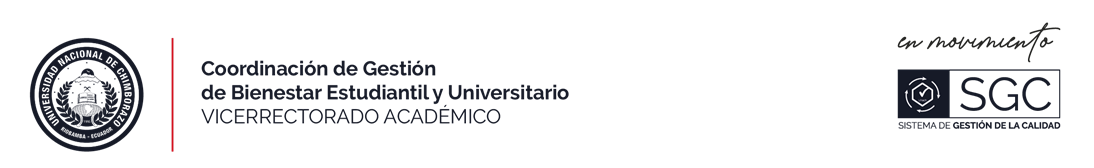 Riobamba, ……….. de ………….de 20….Ingeniera PhD.Lida BarbaVICERRECTORA ACADÉMICA Y PRESIDENTA DE LA COMISIÓN DE BECAS Y AYUDAS ECONÓMICAS Presente De mi consideración Yo, ……………………………………………………. con numero de cedula ……………………. Estudiante del ……… Semestre de la Carrera de ………………………….. de la Facultad de …………………………. solicito a usted muy comedidamente se sirva autorizar se me otorgue una beca por investigación por haber realizado la investigación en ……………………… en el periodo noviembre 2020 – abril 2021.Por la atención que se sirva dar al presente anticipo mis más sinceros agradecimientos.Atentamente …………………………………Nombre del estudiante Número de cedula 